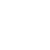 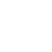 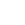 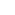 About MeDynamic and results-driven brand manager with 6+ years of experience in developing and executing successful brand strategies across multiple industries. Skilled in market research, campaign management, and brand identity management, with a proven track record of increasing  brand awareness and loyalty. Adept in team management and collaboration to drive business growth.EducationAny University | 2019-2021Masters in Business AdministrationAny University | 2014-2018Bachelors in Business AdministrationAny College | 2012-2014High SchoolExperienceBrand Manager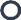 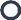 Any Company | 2021 - PRESENTGenerated $1M in revenue through a successful product  launch campaign.Designed and implemented successful marketing campaigns across social media, email, and events to raise brand awareness.Managed cross-functional teams in order to launch new products and increase revenueEstablished and maintained relationships with key stakeholders, such as customers, influencers, and industry partners.Brand StrategistAny Company | 2019-2021Ensured brand consistency and integrity across all marketing channels, including digital and print.Increased social media engagement by 25% through a  targeted influencer marketing campaign.Increased website traffic by 50% through a content marketing and SEO strategy.Marketing CoordinatorAny Company | 2017-2019Conducted market research and data  analysis  to  identify  consumer insights and inform marketing strategies, resulting in a 15% increase in customer engagement.Developed and implemented multi-channel  marketing  campaigns, including social media, email, and events, resulting in a 20% increase in brand awareness and a 15% increase in sales.Assisted in the creation of marketing materials, including presentations, proposals, and collateral.